Brunch Menu10:00 – 11:45AM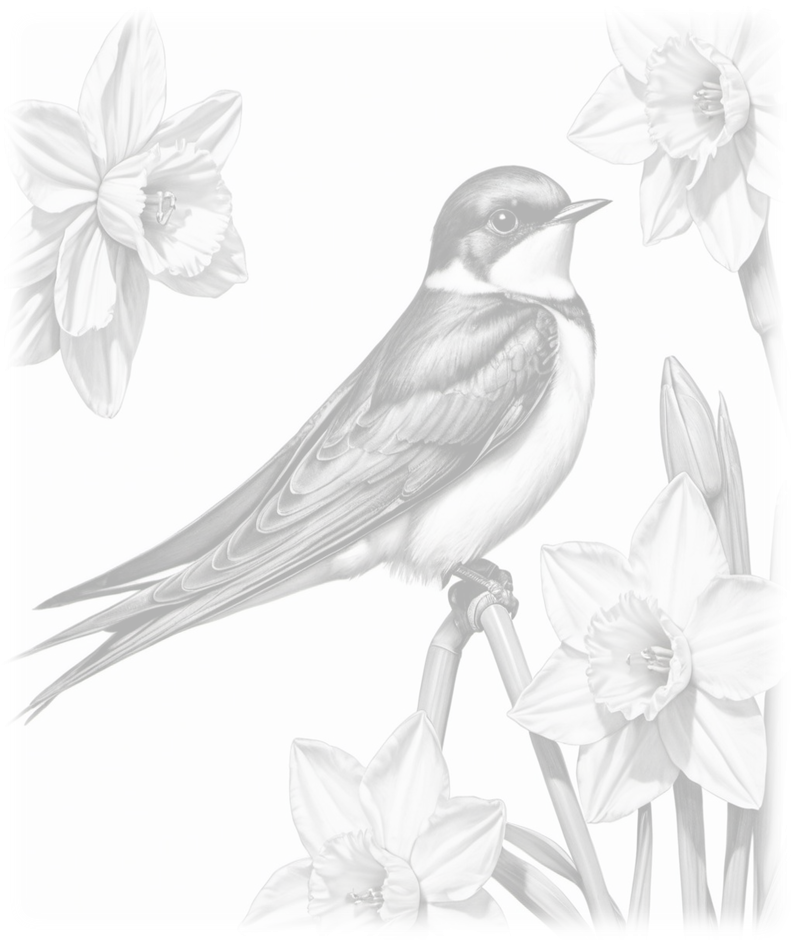 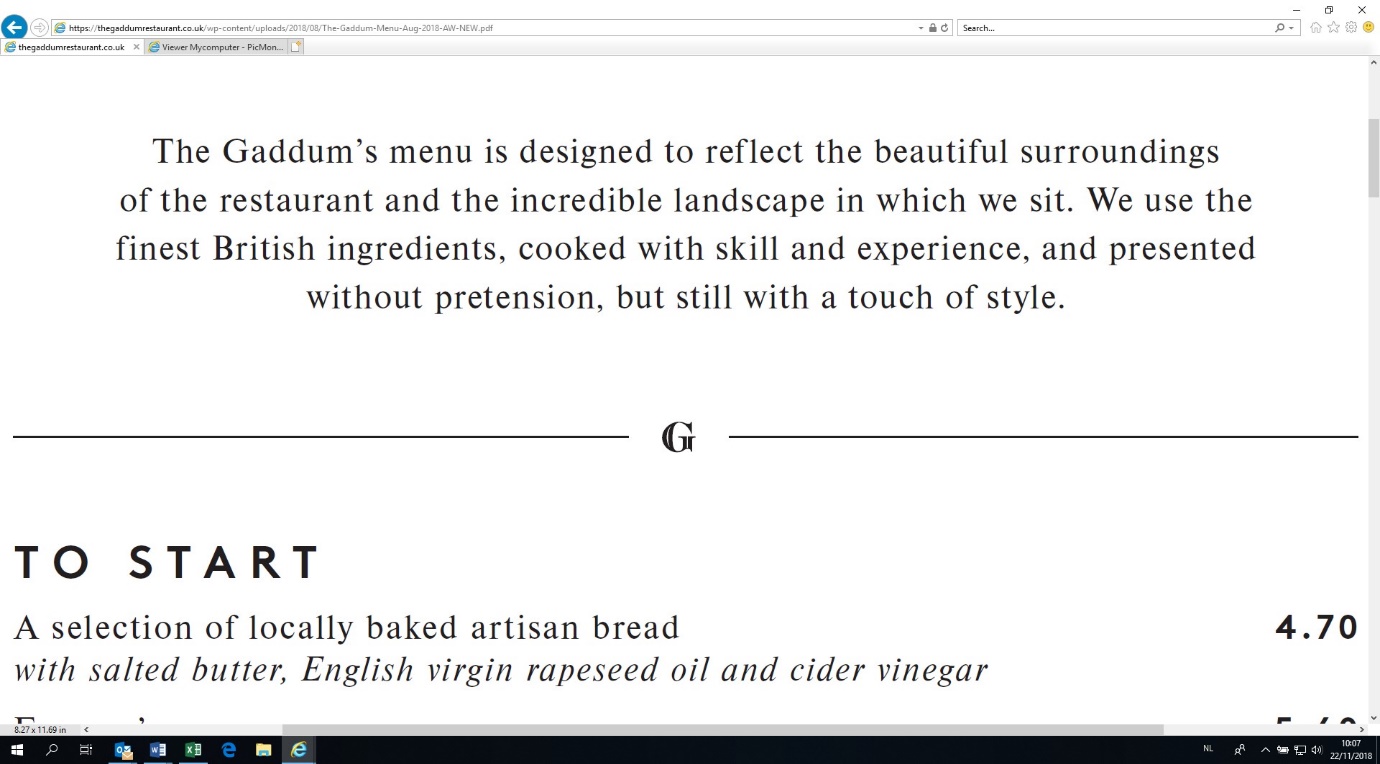 Brockhole Breakfast					£13.00Cumberland sausage, local thick cut bacon, fried egg, baked beans, hashbrown, confit cherry tomatoes, wild mushrooms & sour dough toastBacon or Sausage Butty (GF*)				£6.50Local thick cut bacon or Cumberland sausage on a ciabatta bun Breakfast Stack						£9.50Cumberland sausage whirl, American style cheese, egg, hashbrown & Westmoreland chutney on a ciabatta bunAvo & Hummus (V, VE*, GF*)				£11.00Sourdough toast with hummus, avocado, halloumi, chilli jam, soft poached eggs, wilted spinach, shoots & black onion seeds	Hot-Smoked Salmon (GF*)				£9.50Hot smoked salmon, scrambled eggs, chives on sour dough toastWaffles					Smoked streaky bacon and maple syrup 				£8.50Berry compote, fresh berries & whipped cream				£8.50EXTRASFried egg							£1.00Bacon (2 slices)							£3.00Cumberland sausage whirl					£3.50Toast (2 slices) and butter					£2.75Hashbrown							£1.50Baked beans							£1.25
Brunch Menu10:00 – 11:45AMBrockhole Breakfast					£13.00Cumberland sausage, local thick cut bacon, fried egg, baked beans, hashbrown, confit cherry tomatoes, wild mushrooms & sour dough toastBacon or Sausage Butty (GF*)				£6.50Local thick cut bacon or Cumberland sausage on a ciabatta bun Breakfast Stack						£9.50Cumberland sausage whirl, American style cheese, egg, hashbrown & Westmoreland chutney on a ciabatta bunAvo & Hummus (V, VE*, GF*)				£11.00Sourdough toast with hummus, avocado, halloumi, chilli jam, soft poached eggs, wilted spinach, shoots & black onion seeds	Hot-Smoked Salmon (GF*)				£9.50Hot smoked salmon, scrambled eggs, chives on sour dough toastWaffles					Smoked streaky bacon and maple syrup 				£8.50Berry compote, fresh berries & whipped cream				£8.50EXTRASFried egg							£1.00Bacon (2 slices)							£3.00Cumberland sausage whirl					£3.50Toast (2 slices) and butter					£2.75Hashbrown							£1.50Baked beans							£1.25Drinks MenuHOT DRINKSEspresso (Double)		£3.00Americano			£3.00Flat White			£3.30Latte			£3.30Cappuccino		£3.30Mocha			£3.50Decaffeinated coffee available for all drinksHot Chocolate		£3.50Gourmet* Hot Chocolate	£4.50Babyccino			£2.00Children’s Hot Chocolate	£2.50Children’s Gourmet* Hot Chocolate			£3.50(*With Cream & marshmallows)EXTRASShot of coffee		£1.35Flavoured syrup	 	£0.50(Vanilla, Caramel, Hazelnut
 Gingerbread)Oat/Soya milk		£0.50Flake			£0.70Cream & marshmallows	£1.00TWINING’S TEAEnglish Breakfast		£2.60Decaffeinated		£2.60Earl Grey			£2.80Red Bush			£2.80Peppermint		£2.80Green Tea			£2.80SOFT DRINKSCoca Cola			£2.95Diet Coke			£2.75Fresh Apple/Orange		£2.75CAWSTON PRESSRhubarb & Apple			£2.95Ginger Beer			£2.95Elderflower & Lemon		£2.95SAN PELLEGRINOLimonata			£2.95Aranciata			£2.95HARROGATE MINERAL WATERStill (330ml) 			£2.50Still (750ml) 			£3.90Sparkling (330ml)			£2.50Sparkling (750ml)			£3.90CHILDREN’S DRINKSJuice Cartons Orange				£1.80Apple				£1.80Ribena				£1.80Glass of milk			£2.00Cakes & Sweet TreatsWe always have a range of cakes/traybakes on offer, as well as freshly baked scones & tubs of English Lakes ice-cream.For those of you with a sweet tooth, please look at our cake display cabinet, or ask your server for the choice on offer today!Drinks MenuHOT DRINKSEspresso (Double)		£3.00Americano			£3.00Flat White			£3.30Latte			£3.30Cappuccino		£3.30Mocha			£3.50Decaffeinated coffee available for all drinksHot Chocolate		£3.50Gourmet* Hot Chocolate	£4.50Babyccino			£2.00Children’s Hot Chocolate	£2.50Children’s Gourmet* Hot Chocolate			£3.50(*With Cream & marshmallows)EXTRASShot of coffee		£1.35Flavoured syrup	 	£0.50(Vanilla, Caramel, Hazelnut
 Gingerbread)Oat/Soya milk		£0.50Flake			£0.70Cream & marshmallows	£1.00TWINING’S TEAEnglish Breakfast		£2.60Decaffeinated		£2.60Earl Grey			£2.80Red Bush			£2.80Peppermint		£2.80Green Tea			£2.80SOFT DRINKSCoca Cola			£2.95Diet Coke			£2.75Fresh Apple/Orange		£2.75CAWSTON PRESSRhubarb & Apple			£2.95Ginger Beer			£2.95Elderflower & Lemon		£2.95SAN PELLEGRINOLimonata			£2.95Aranciata			£2.95HARROGATE MINERAL WATERStill (330ml) 			£2.50Still (750ml) 			£3.90Sparkling (330ml)			£2.50Sparkling (750ml)			£3.90CHILDREN’S DRINKSJuice Cartons Orange				£1.80Apple				£1.80Ribena				£1.80Glass of milk			£2.00Cakes & Sweet TreatsWe always have a range of cakes/traybakes on offer, as well as freshly baked scones & tubs of English Lakes ice-cream.For those of you with a sweet tooth, please look at our cake display cabinet, or ask your server for the choice on offer today!